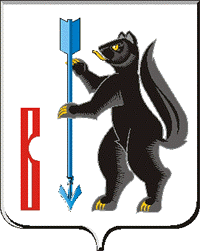 АДМИНИСТРАЦИЯГОРОДСКОГО ОКРУГА ВЕРХОТУРСКИЙП О С Т А Н О В Л Е Н И Еот 20.11.2019г. № 907 г. ВерхотурьеО внесении изменений в Положение «Об оплате труда работников Управления образования Администрации городского округа Верхотурский», утвержденное постановлением Администрации городского округа Верхотурский от 19.10.2018г. № 871 В соответствии со статьями  135 и 145 Трудового кодекса Российской Федерации, на основании постановления Администрации городского округа Верхотурский от 24.10.2019 № 862 «Об увеличении оплаты труда работников муниципальных учреждений городского округа Верхотурский», в целях совершенствования условий   оплаты труда работников Управления образования Администрации городского округа Верхотурский, руководствуясь Уставом городского округа Верхотурский, ПОСТАНОВЛЯЮ:1.Приложение № 1 к положению «Об оплате труда работников Управления образования Администрации городского округа Верхотурский» утвержденному постановлением Администрации городского округа Верхотурский от 19.10.2018г. № 871 «Об утверждении Положения об оплате труда работников Управления образования Администрации городского округа Верхотурский», изложить в новой редакции, в соответствии с приложением к настоящему постановлению.2.Опубликовать настоящее постановление в информационном бюллетене «Верхотурская неделя» и разместить на официальном сайте городского округа Верхотурский.3.Настоящее постановление распространяется на правоотношения, возникшие с 01 октября 2019 года.4.Контроль исполнения настоящего постановления возложить на заместителя  главы Администрации городского округа Верхотурский по социальным вопросам Бердникову Н.Ю.Главагородского округа Верхотурский 						   А.Г. Лиханов Приложение кпостановлению Администрации городского округа Верхотурскийот 20.11.2019г. № 907РАЗМЕРЫдолжностных окладов руководителей, специалистов и технических работников Управления образования Администрациигородского округа Верхотурский№ 
п/пНаименование должностиРазмеры   
должностных окладов,   
рублей1Заместитель начальника16188,002Заведующий методическим отделом11203,003Методист  по дополнительному образованию10400,004Методист по дошкольному образованию10400,005Методист по вопросам общего образования10400,006Методист по практической психологии10400,007Главный бухгалтер16188,008Зам   главного бухгалтера14570,009бухгалтер8934,0010Экономист10400,0011Специалист по внутриведомственному контролю11203,0012Инженер программист8934,0013Юрисконсульт10400,0014Специалист10400,0015Документовед7405,0016Офис-менеджер7405,0017Заведующий хозяйственно-эксплуатационным отделом11203,0018Специалист по комплексной безопасности ОУ10400,0019оператор5566,0020Заведующий хозяйством 4625,0021Уборщик помещений 4625,0022Водитель легкового автомобиля8139,00